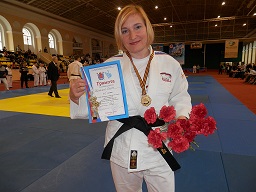 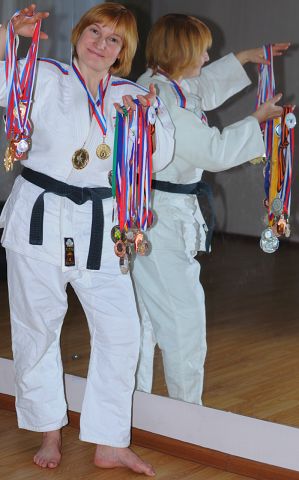 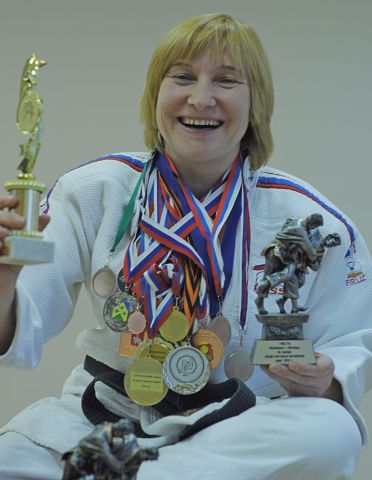 Пряхина Ольга Леонидовна,учитель физической культуры, тренер по дзюдо.Тел. 8977-304-15-67,8929-555-40-94Образование высшее.ВУЗ:  Московский ордена Трудового Красного Знамени областной педагогический институт им. Н.К. Крупской, 1992 год окончанияСпециальность: физическая культураКвалификация: учитель физической культурыПедагогический стаж: 31 год (ГБОУ № 1785 «Таганский кадетский корпус», бывшая школа №471, ГБОУ СОШ №345 им .А. С. Пушкина -подразделение 353,  ГБПОУ МГОК школа Союза Машиностроителей, ЧОУ СОШ «Светлые Горы»). I квалификационная категория
 Награды и знаки отличия:Грамоты Министерства образования, Департамента образования, Управы Таганского района, Правительства Москвы, ВМО" Таганский"Памятный знак «15 лет кадетского образования г. Москвы»КМС по спортивной гимнастике, МС по дзюдо, судья по сумо, инструктор по скалолазанию, туризму.
 Курсы повышения квалификации:"Методика проведения занятий с детьми, имеющими отклонения в состоянии здоровья", МИОО, 72 ч., 2012 г."Методика преподавания спортивных единоборств в общеобразовательной школе. Методика преподавания гимнастики." МИОО, 72 ч., 2011 г."Современные аспекты преподавания плавания в общеобразовательном учреждении" МИОО, 72 ч., 2011 г."Современные подходы к преподаванию предмета" физическая культура" с использованием информационно-компьютерных технологий" МИОО, 72 ч., 2010 г.Спортивная деятельность в настоящее время: выступление на Чемпионатах России и Москвы по дзюдо среди ветеранов, судейство  Чемпионатов России и Москвы по сумо, участие в соревнованиях Таганского района и ЦАО по плаванию, лыжам, дартсу, кроссе в своей возрастной категории В школеПроведение уроков физической культуры в 1-11 классах.Подготовка к соревнованиям, Олимпиаде по физической культуре ,проведение спортивных праздников и соревнований, занятий по лыжной подготовке.Подготовка к сдаче норм ГТОДополнительное образование : подвижные игры ,секция дзюдо ,туристические слетыПроведение занятий с родителями по ОФП и коррекции осанки